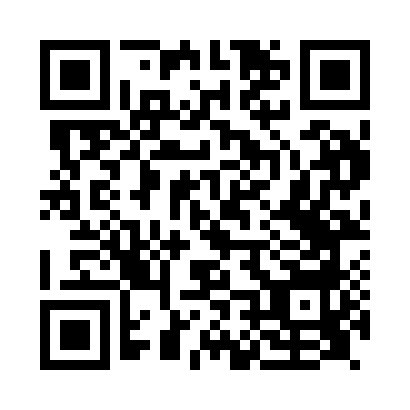 Prayer times for Anglesey, UKWed 1 May 2024 - Fri 31 May 2024High Latitude Method: Angle Based RulePrayer Calculation Method: Islamic Society of North AmericaAsar Calculation Method: HanafiPrayer times provided by https://www.salahtimes.comDateDayFajrSunriseDhuhrAsrMaghribIsha1Wed3:375:421:146:248:4710:542Thu3:335:401:146:258:4910:573Fri3:305:391:146:268:5111:004Sat3:265:371:146:278:5311:045Sun3:255:351:146:288:5411:046Mon3:245:331:146:298:5611:057Tue3:235:311:146:308:5811:068Wed3:225:291:146:318:5911:079Thu3:215:271:146:329:0111:0810Fri3:205:251:146:339:0311:0911Sat3:195:241:146:349:0511:0912Sun3:185:221:146:359:0611:1013Mon3:175:201:146:369:0811:1114Tue3:165:191:146:379:1011:1215Wed3:165:171:146:389:1111:1316Thu3:155:151:146:399:1311:1317Fri3:145:141:146:409:1411:1418Sat3:135:121:146:419:1611:1519Sun3:135:111:146:429:1711:1620Mon3:125:101:146:439:1911:1721Tue3:115:081:146:439:2111:1722Wed3:115:071:146:449:2211:1823Thu3:105:061:146:459:2311:1924Fri3:095:041:146:469:2511:2025Sat3:095:031:146:479:2611:2026Sun3:085:021:146:489:2811:2127Mon3:085:011:156:489:2911:2228Tue3:075:001:156:499:3011:2329Wed3:074:591:156:509:3211:2330Thu3:064:581:156:519:3311:2431Fri3:064:571:156:519:3411:25